Znak sprawy: OCZ/ZP-7/2024	Ostrzeszów, 2024-05-13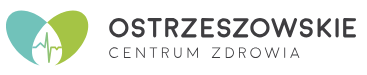 ZAMAWIAJĄCY:Ostrzeszowskie Centrum Zdrowia Sp. z o. o.Al. Wolności 4 63-500 Ostrzeszówzaprasza do udziału w postępowaniu prowadzonym w procedurze zapytania ofertowego na:Zakup i  sukcesywne dostawy leków do Apteki Szpitalnej OCZ  w OstrzeszowiePostępowanie o udzielenie zamówienia prowadzone jest z wyłączeniem przepisów ustawy z dnia 11 września 2019 r. Prawo zamówień publicznych (t.j. Dz. U. z 2023r. poz. 1605), na podstawie zawartego w niej przepisu art. 2 ust. 1 pkt. 1 – wartość zamówienia jest mniejsza niż 130 000 złotych.W niniejszym postępowaniu komunikacja między Zamawiającym a Wykonawcami odbywa się przy użyciu Platformy on-line działającej pod adresem https://platformazakupowa.pl/transakcja/925663 dalej jako: ”Platforma zakupowa”).Nazwa oraz adres ZamawiającegoOstrzeszowskie Centrum Zdrowia Sp. z o. o.Aleja Wolności 463-500 OstrzeszówREGON: 000 310 255NIP: 881-14-91-898województwo: wielkopolskiepowiat: ostrzeszowskiadres do korespondencji:Ostrzeszowskie Centrum Zdrowia Sp. z o. o.Aleja Wolności 463-500 Ostrzeszówtel. (62) 503 22 36, fax (62) 503 22 80 e-mail: przetargi@szpital.ostrzeszow.pl,strona www: www.szpital.ostrzeszow.pl, adres platformy:  https://platformazakupowa.pl/pn/szpital_ostrzeszow Opis przedmiotu zamówieniaPrzedmiotem zamówienia jest zakup i  sukcesywne dostawy leków do Apteki Szpitalnej OCZ  w Ostrzeszowie.Wspólny Słownik Zamówień: 33600000-6 - Produkty farmaceutyczne W zakres przedmiotu zamówienia wchodzą Produkty lecznicze, które uzyskały pozwolenie na podstawie: Urzędowego Wykazu Produktów Leczniczych dopuszczonych do obrotu  na terytorium Rzeczpospolitej Polskiej, wydane przez Radę Unii Europejskiej lub Komisję Europejską. Stan na dzień 1 stycznia 2021 r.(z późn.zm.). Wykazu zawierającego dane zgodne z wpisami do Rejestru Produktów Leczniczych dopuszczonych do obrotu na terytorium Rzeczpospolitej, który prowadzony jest przez Prezesa Urzędu Rejestracji Produktów Leczniczych Wyrobów Medycznych, Produktów Biobójczych na podstawie art.28 ust 2 w związku z ust1 Ustawy z dnia 6.09.2001 r. Prawo Farmaceutyczne Prawo Farmaceutyczne ( Dz. U. z 2022 r., poz. 2301 z późn. zm.), ustawy z dnia 20 maja 2010 r o wyrobach medycznych (Dz. U. 2022, poz. 974) w ilości i asortymencie określonych w formularzu cenowym.W grupie zamienników mogą znajdować się leki ,,równoważne" w zakresie:a) leki o tej samej nazwie międzynarodowej, dawce, postaci farmaceutycznej, która nie powoduje powstania różnic terapeutycznych,b) dopuszcza się stosowanie postaci farmaceutycznych zamiennie takich jak: tabletki,  tabletki powlekane, drażetki, kapsułki, fiolki, ampułki, ampułko - strzykawki, butelki, flakony (wyjątkiem jest: nie zamieniać leków w fiolkach będących opakowaniami wielodawkowymi na leki w ampułkach oraz tabletek o modyfikowanym uwalnianiu na tabletki/drażetki/kapsułki).c) gramatury postaci płynnej 100 g - 100 ml i odwrotnie, ilości jednostkowe w opakowaniu 28 tabletek-30 tabletek w przeliczeniu do całego opakowania, zaokrąglając w górę d) Wykonawca dostarczy towar w uzgodnionych opakowaniach, na których powinny być widoczne fabrycznie oznaczenia tzn. rodzaj, nazwę, datę produkcji, datę ważności serię, nazwę i dane, w tym adres producenta, zgodnie z wystawioną w celu realizacji umowy i sprzedaży towaru z fakturą. Do każdego opakowania preparatu czasowo dopuszczonego do obrotu w RP Wykonawca zobowiązany jest dostarczyć ulotkę w języku polskim i dopuszczenie do obrotu na terenie RP przez Ministra Zdrowia.e) Zamawiający informuje, iż ilekroć w SWZ i jej załącznikach przedmiot zamówienia jest opisany ze wskazaniem znaków towarowych, nazw własnych, patentów lub pochodzenia to przyjmuje się, że wskazaniom takim towarzyszą wyrazy "typu lub równoważny". Oznacza to, że dopuszcza się zaoferowanie wyrobów spełniających wymagania techniczne, funkcjonalne i jakościowe, co najmniej takie jak wskazane w dokumentacji przetargowej, zapewniające bezpieczeństwo stosowania.f) Zamawiający nie wyraża zgody na zaoferowanie suplementów diety lecz wyłącznie produktów zarejestrowanych w Rejestrze Produktów Leczniczych.g) Przedmiot Zamówienia musi posiadać okres ważności nie krótszy niż 12 miesięcy od dnia dostarczenia produktu.h) wskazane aby leki o tej samej nazwie międzynarodowej i postaci (typu ampułki, fiolki, ampułko-strzykawki) pochodziły od jednego producenta w ramach danego pakietu.i) W przypadku, jeżeli żądany przez Zamawiającego lek nie jest już produkowany lub jest tymczasowy brak produkcji, a nie ma innego leku równoważnego, którym można by było go zastąpić należy wycenić ten lek podając ostatnią cenę sprzedaży oraz uwagę o jego braku.Informację należy podać z zaznaczeniem nr pakietu i pozycji.Opakowania leków proponowane przez Wykonawcę będące wielokrotnością przedmiotu zamówienia, nie mogą być opakowaniami bezpośrednimi. Opakowanie takie musi umożliwić podzielenie leku na ilości zgodne z przedmiotem zamówienia w SWZ i posiadać informacje: nazwę, dawkę, postać, nr serii, datę ważności i nie przyczyniać się do zmiany gwarantowanej przez producenta jakości leku, np. blistry.Dopuszcza się zmianę wielkości opakowania handlowego przedmiotu zamówienia niż podaną w SWZ. Ilość opakowań odpowiednio przeliczyć tak, aby liczba sztuk była zgodna z SWZ oraz przeliczyć do dwóch miejsc po przecinku.Płyny infuzyjne - zamawiający wymaga opakowania w butelkach stojących z dwoma portami (Wyjątek - Płyny produkowane tylko w butelkach bez portów lub w workach).Dostawa leków do miejsca: Magazyn Apteki Szpitalnej w godz. od 8.00 do 12.00 w dni robocze. Dostawy winny być realizowane transportem Wykonawcy.Apteka nie ma możliwości przyjmowania dostaw na paletach (przyjmowania i zwrotu palet). Apteka przyjmuje do magazynu leki w kartonach lub pojemnikach.Zamawiający dopuszcza składanie ofert częściowych, gdzie część (zadanie) stanowi: Części nie mogą być dzielone przez Wykonawców, oferty nie zawierające pełnego zakresu przedmiotu zamówienia określonego w zadaniu częściowym zostaną odrzucone.Miejsce realizacji: Termin wykonania zamówieniaZamówienie musi zostać zrealizowane w terminie:  warunki udziału w zapytaniu ofertowymDokumenty wymagane w zapytaniu ofertowymWykonawca wraz z ofertą zobowiązany jest złożyć:Opis sposobu przygotowania ofertWykonawca może złożyć tylko jedną ofertę, która powinna być sporządzona przez Wykonawcę według treści postanowień niniejszego Zaproszenia.Oferta wraz z załącznikami musi być czytelna i sporządzona w języku polskim i podpisana kwalifikowanym podpisem elektronicznym, podpisem zaufanym lub podpisem osobistym.Ofertę, wraz ze stanowiącymi jej integralną część załącznikami, należy złożyć w formie elektronicznej, za pośrednictwem Platformy.Korzystanie z Platformy przez Wykonawcę jest bezpłatne.Na Platformie postępowanie prowadzone jest pod nazwą: ”Zakup i  sukcesywne dostawy leków do Apteki Szpitalnej OCZ  w Ostrzeszowie” – znak sprawy: OCZ/ZP-7/2024.Wykonawca przystępując do postępowania o udzielenie zamówienia publicznego, akceptuje warunki korzystania z Platformy określone w Regulaminie zamieszczonym na stronie internetowej https://platformazakupowa.pl/transakcja/925663 oraz uznaje go za wiążący.Do złożenia oferty konieczne jest posiadanie przez osobę upoważnioną do reprezentowania Wykonawcy ważnego kwalifikowanego podpisu elektronicznego, podpisu zaufanego lub podpisu osobistego.Ilekroć w niniejszym Zaproszeniu mowa jest o:podpisie zaufanym – należy przez to rozumieć podpis, o którym mowa art. 3 pkt 14a ustawy z 17 lutego 2005 r. o informatyzacji działalności podmiotów realizujących zadania publiczne (t.j Dz.U.2020 poz. 346);podpisie osobistym – należy przez to rozumieć podpis, o którym mowa w art. z art. 2 ust. 1 pkt 9 ustawy z 6 sierpnia 2010 r. o dowodach osobistych (t.j Dz.U.2020 poz. 332).Zalecenia Zamawiającego odnośnie kwalifikowanego podpisu elektronicznego:dokumenty sporządzone i przesyłane w formacie .pdf zaleca się podpisywać kwalifikowanym podpisem elektronicznym w formacie PAdES;dokumenty sporządzone i przesyłane w formacie innym niż .pdf (np.: .doc, .docx, .xlsx, .xml) zaleca się podpisywać kwalifikowanym podpisem elektronicznym w formacie XAdES;do składania kwalifikowanego podpisu elektronicznego zaleca się stosowanie algorytmu SHA-2 (lub wyższego).Opis sposobu przygotowania oferty składanej w formie elektronicznej:Oferta powinna być podpisana przez osobę upoważnioną do reprezentowania Wykonawcy, zgodnie z formą reprezentacji Wykonawcy określoną w rejestrze lub innym dokumencie, właściwym dla danej formy organizacyjnej Wykonawcy albo przez upełnomocnionego przedstawiciela Wykonawcy. W celu potwierdzenia, że osoba działająca w imieniu wykonawcy jest umocowana do jego reprezentowania, zamawiający żąda od wykonawcy odpisu lub informacji z Krajowego Rejestru Sądowego, Centralnej Ewidencji i Informacji o Działalności Gospodarczej lub innego właściwego rejestru. W celu złożenia oferty należy zarejestrować (zalogować) się na Platformie i postępować zgodnie z instrukcjami dostępnymi u dostawcy rozwiązania informatycznego pod adresem: https://platformazakupowa.pl/strona/45-instrukcje.jeżeli umocowanie dla osób podpisujących ofertę nie wynika z dokumentów rejestrowych, Wykonawca do oferty powinien dołączyć dokument pełnomocnictwa udzielonego przez osoby uprawnione i obejmujące swym zakresem umocowanie do złożenia oferty lub do złożenia oferty i podpisania umowy. Pełnomocnictwo powinno zostać złożone w oryginale, w postaci dokumentu elektronicznego podpisanego kwalifikowanym podpisem elektronicznym albo w elektronicznej kopii dokumentu poświadczonej notarialnie za zgodność z oryginałem przez notariusza przy użyciu kwalifikowanego podpisu elektronicznego;Przed upływem terminu składania ofert, Wykonawca może wprowadzić zmiany do złożonej oferty lub wycofać ofertę. W tym celu należy w systemie Platformy kliknąć przycisk „Wycofaj ofertę”. Zmiana oferty następuje poprzez wycofanie oferty oraz jej ponownym złożeniu. Instrukcja: https://platformazakupowa.pl/strona/45-instrukcje Maksymalny rozmiar jednego pliku przesyłanego za pośrednictwem dedykowanych formularzy do: złożenia, zmiany, wycofania oferty wynosi 150 MB natomiast przy komunikacji wielkość pliku to maksymalnie 500 MB.Zamawiający nie przewiduje zwrotu kosztów udziału w postępowaniu. Wykonawca ponosi wszelkie koszty związane z przygotowaniem i złożeniem oferty.W postępowaniu, wszelkie oświadczenia, wnioski, zawiadomienia oraz informacje przekazywane są za pośrednictwem Platformy. Za datę wpływu oświadczeń, wniosków, zawiadomień oraz informacji przesłanych za pośrednictwem Platformy, przyjmuje się datę ich zamieszczenia na Platformie.Ofertę, wraz ze stanowiącymi jej integralną część załącznikami, składa się pod rygorem nieważności w formie elektronicznej lub postaci elektronicznej za pośrednictwem Platformy, podpisaną kwalifikowanym podpisem elektronicznym, podpisem zaufanym lub podpisem osobistym.Kontakt z wykonawcąOsobami uprawnionymi do kontaktu z Wykonawcami są: Miejsce oraz termin składania ofertOfertę, należy złożyć za pośrednictwem Platformy zakupowej w terminie do dnia 2024-05-17 do godz. 10:00.Ochrona danych osobowychZamawiający oświadcza, że spełnia wymogi określone w rozporządzeniu Parlamentu Europejskiego i Rady (UE) 2016/679 z  27 kwietnia 2016 r. w sprawie ochrony osób fizycznych w związku z przetwarzaniem danych osobowych i w sprawie swobodnego przepływu takich danych oraz uchylenia dyrektywy 95/46/WE (ogólne rozporządzenie o ochronie danych) (Dz.Urz. UE L 119 z 4 maja 2016 r.), dalej: RODO, tym samym dane osobowe podane przez Wykonawcę będą przetwarzane zgodnie z RODO oraz zgodnie z przepisami krajowymi.Zamawiający informuje, że:administratorem danych osobowych Wykonawcy jest Ostrzeszowskie Centrum Zdrowia Sp. z o. o., Al. Wolności 4, 63-500 Ostrzeszów, Tel. 62 503 22 36e-mail: iod@szpital.ostrzeszow.pldane osobowe Wykonawcy będą przetwarzane w celu przeprowadzenia postępowania o udzielenie zamówienia publicznego pn. Zakup i  sukcesywne dostawy leków do Apteki Szpitalnej OCZ  w Ostrzeszowie – znak sprawy: OCZ/ZP-7/2024 oraz w celu archiwizacji dokumentacji dotyczącej tego postępowania;odbiorcami przekazanych przez Wykonawcę danych osobowych będą osoby lub podmioty, którym zostanie udostępniona dokumentacja postępowania w oparciu o art. 18 oraz art. 74 ust. 1 ustawy Pzp;dane osobowe Wykonawcy będą przechowywane, zgodnie z art. 78 ustawy Pzp, przez okres 4 lat od dnia zakończenia postępowania o udzielenie zamówienia, a jeżeli okres obowiązywania umowy w sprawie zamówienia publicznego przekracza 4 lata, okres przechowywania obejmuje cały okres obowiązywania umowy.Wykonawca jest zobowiązany, w związku z udziałem w przedmiotowym postępowaniu, do wypełnienia wszystkich obowiązków formalno-prawnych wymaganych przez RODO i związanych z udziałem w przedmiotowym postępowaniu o udzielenie zamówienia. Do obowiązków tych należą:obowiązek informacyjny przewidziany w art. 13 RODO względem osób fizycznych, których dane osobowe dotyczą i od których dane te Wykonawca bezpośrednio pozyskał i przekazał Zamawiającemu w treści oferty lub dokumentów składanych na żądanie Zamawiającego;obowiązek informacyjny wynikający z art. 14 RODO względem osób fizycznych, których dane Wykonawca pozyskał w sposób pośredni, a które to dane Wykonawca przekazuje Zamawiającemu w treści oferty lub dokumentów składanych na żądanie Zamawiającego.Zamawiający informuje, że;udostępnia dane osobowe, o których mowa w art. 10 RODO (dane osobowe dotyczące wyroków skazujących i czynów zabronionych) w celu umożliwienia korzystania ze środków ochrony prawnej, o których mowa w dziale IX ustawy Pzp, do upływu terminu na ich wniesienie;udostępnianie protokołu i załączników do protokołu ma zastosowanie do wszystkich danych osobowych, z wyjątkiem tych, o których mowa w art. 9 ust. 1 RODO (tj. danych osobowych ujawniających pochodzenie rasowe lub etniczne, poglądy polityczne, przekonania religijne lub światopoglądowe, przynależność do związków zawodowych oraz przetwarzania danych genetycznych, danych biometrycznych w celu jednoznacznego zidentyfikowania osoby fizycznej lub danych dotyczących zdrowia, seksualności lub orientacji seksualnej tej osoby), zebranych w toku postępowania o udzielenie zamówienia;w przypadku korzystania przez osobę, której dane osobowe są przetwarzane przez Zamawiającego, z uprawnienia, o którym mowa w art. 15 ust. 1–3 RODO (związanych z prawem Wykonawcy do uzyskania od administratora potwierdzenia, czy przetwarzane są dane osobowe jego dotyczące, prawem Wykonawcy do bycia poinformowanym o odpowiednich zabezpieczeniach, o których mowa w art. 46 RODO, związanych z przekazaniem jego danych osobowych do państwa trzeciego lub organizacji międzynarodowej oraz prawem otrzymania przez Wykonawcę od administratora kopii danych osobowych podlegających przetwarzaniu), Zamawiający może żądać od osoby występującej z żądaniem wskazania dodatkowych informacji, mających na celu sprecyzowanie nazwy lub daty zakończonego postępowania o udzielenie zamówienia;skorzystanie przez osobę, której dane osobowe są przetwarzane, z uprawnienia, o którym mowa w art. 16 RODO (uprawnienie do sprostowania lub uzupełnienia danych osobowych), nie może naruszać integralności protokołu postępowania oraz jego załączników;w postępowaniu o udzielenie zamówienia zgłoszenie żądania ograniczenia przetwarzania, o którym mowa w art. 18 ust. 1 RODO, nie ogranicza przetwarzania danych osobowych do czasu zakończenia tego postępowania;w przypadku, gdy wniesienie żądania dotyczącego prawa, o którym mowa w art. 18 ust. 1 RODO spowoduje ograniczenie przetwarzania danych osobowych zawartych w protokole postępowania lub załącznikach do tego protokołu, od dnia zakończenia postępowania o udzielenie zamówienia Zamawiający nie udostępnia tych danych, chyba że zachodzą przesłanki, o których mowa w art. 18 ust. 2 rozporządzenia 2016/679.Załączniki :ZAPROSZENIE DO SKŁADANIA OFERTzwane dalej (Zaproszeniem)Część nr:Opis:1Temat: Zakup i  sukcesywne dostawy leków do Apteki Szpitalnej OCZ  w Ostrzeszowie Opis: Szczegółowy zakres przedmiotu zamówienia został określony w załączniku nr 1 OPZ2Temat: Pakiet 2 Wspólny Słownik Zamówień: 33600000-6 - Produkty farmaceutyczne Opis: Szczegółowy zakres przedmiotu zamówienia został określony w załączniku nr 1 OPZ3Temat: Pakiet 3 Wspólny Słownik Zamówień: 33600000-6 - Produkty farmaceutyczne Opis: Szczegółowy zakres przedmiotu zamówienia został określony w załączniku nr 1 OPZ4Temat: Pakiet 4 Wspólny Słownik Zamówień: 33600000-6 - Produkty farmaceutyczne Opis: Szczegółowy zakres przedmiotu zamówienia został określony w załączniku nr 1 OPZ5Temat: Pakiet 5 Wspólny Słownik Zamówień: 33600000-6 - Produkty farmaceutyczne Opis: Szczegółowy zakres przedmiotu zamówienia został określony w załączniku nr 1 OPZApteka Szpitalna Ostrzeszowskiego Centrum Zdrowia Sp. z o. o.: dla zadania częściowego: 1, 2, 3, 4, 512 miesięcy od daty udzielenia zamówienia.Lp.Warunki udziału w postępowaniu1Uprawnienia do prowadzenia określonej działalności gospodarczej lub zawodowej, o ile wynika to z odrębnych przepisówO udzielenie zamówienia publicznego mogą ubiegać się wykonawcy, którzy spełniają warunki, dotyczące posiadania uprawnień do prowadzenia określonej działalności gospodarczej lub zawodowej, o ile wynika to z odrębnych przepisów. Ocena spełniania warunków udziału w postępowaniu będzie dokonana na zasadzie spełnia/nie spełnia.Wykonawca posiada zdolność do występowania w obrocie gospodarczym, czyli Warunek ten zostanie spełniony, jeżeli Wykonawca przedłoży koncesję lub zezwolenie Głównego Inspektora Farmaceutycznego na obrót środkami farmaceutycznymi dopuszczonymi do obrotu, zgodnie z ustawą z dn. 6 września 2001 r. Prawo farmaceutyczne (tekst jednolity Dz.U. z 2022 r., poz. 2301, z późn. zmianami) oraz innymi obowiązującymi przepisami prawa w tym zakresie. W przypadku, gdy na prowadzenie działalności nie jest wymagana koncesja lub zezwolenie, Wykonawca zobowiązany jest dołączyć stosowne oświadczenie.Oświadczenie o niepodleganiu wykluczeniu oraz spełnianiu warunków udziałuAktualne na dzień składania ofert oświadczenie Wykonawcy stanowiące wstępne potwierdzenie spełniania warunków udziału w postępowaniu oraz brak podstaw wykluczeniaOdpis lub informacja z KRS lub CEIDGOdpis lub informacja z Krajowego Rejestru Sądowego lub z Centralnej Ewidencji i Informacji o Działalności Gospodarczej, w zakresie art. 109 ust. 1 pkt 4 ustawy Pzp, sporządzone nie wcześniej niż 3 miesiące przed jej złożeniem, jeżeli odrębne przepisy wymagają wpisu do rejestru lub ewidencji.zał. nr 1 opis przedmiotu zamówienia – formularz asortymentowo – cenowy Zamawiający wymaga, aby wykonawcy załączyli na platformie zakupowej szczegółowy formularz asortymentowo – cenowy, zawierający ceny jednostkowe oraz łączną cenę za oferowany przedmiot zamówienia. Łączną cenę każdego pakietu, w ramach którego wykonawca składa ofertę należy powtórzyć na platformie zakupowej odpowiednio we właściwej rubryce ogólnego formularza ofertowego. W przypadku rozbieżności pomiędzy łączną ceną wskazaną na platformie zakupowej, a łączną ceną podaną w szczegółowym formularzu asortymentowo cenowym zamawiający uzna cenę z formularza szczegółowego.wzór umowyWzór oferty na dostawyZobowiązanie podmiotu udostępniającego zasobyZobowiązanie podmiotu udostępniającego zasoby do oddania mu do dyspozycji niezbędnych zasobów na potrzeby realizacji danego zamówienia lub inny podmiotowy środek dowodowy potwierdzający, że Wykonawca realizując zamówienie, będzie dysponował niezbędnymi zasobami tych podmiotów.Zezwolenie, licencja, koncesja lub wpis do rejestru działalności regulowanej potwierdzający spełnianie przez Wykonawcę warunków udziału w postępowaniu dotyczących wymaganych uprawnień do prowadzenia określonej działalności gospodarczej lub zawodowej tj.Koncesja lub zezwolenie Głównego Inspektora Farmaceutycznego na obrót środkami farmaceutycznymi dopuszczonymi do obrotu, zgodnie z ustawą z dn. 6 września 2001 r. Prawo farmaceutyczne (tekst jednolity Dz.U. z 2022 r., poz. 2301, z późn. zmianami) oraz innymi obowiązującymi przepisami prawa w tym zakresie. W przypadku, gdy na prowadzenie działalności nie jest wymagana koncesja lub zezwolenie, Wykonawca zobowiązany jest dołączyć stosowne oświadczenie.  Anna Szreder-Czemplik - Kierownik tel. (62)  503 22 60 e-mail apteka@szpital.ostrzeszow.pl   Przemysław Krawętkowski -  tel. ( )  602 229 623 l NrNazwa załącznika1zał. nr 1 opis przedmiotu zamówienia – formularz asortymentowo cenowy2wzór umowy3Wzór oferty na dostawy4Zobowiązanie podmiotu udostępniającego zasoby5Oświadczenie o niepodleganiu wykluczeniu oraz spełnianiu warunków udziału